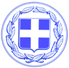                       Κως, 27 Απριλίου 2018ΔΕΛΤΙΟ ΤΥΠΟΥΝΙΚΟΣ ΠΟΓΙΑΣ : “Η κ. Ρούφα βρήκε το δρόμο που οδηγεί στην Καρδάμαινα μετά από 7 χρόνια.”Ο Πρόεδρος της Δημοτικής Κοινότητας Καρδάμαινας κ. Νίκος Πόγιας, έκανε την ακόλουθη δήλωση, σχετικά με την ανακοίνωση της παράταξης “Οραμα”:Η κ. Ρούφα θυμήθηκε την Καρδάμαινα αλλά και το δρόμο που οδηγεί στην Καρδάμαινα μετά από 7 χρόνια.Μόνο που έχει βαρύ πολιτικό μητρώο η ίδια και η παράταξή της, δεν αποτελούν το νέο αλλά ότι πιο παλιό και φθαρμένο. Δοκιμάστηκαν και κρίθηκαν.Αποτελούν μια δημοτική αρχή που απέτυχε και αποδοκιμάσθηκε αφού υποβάθμισε την Καρδάμαινα σε απίστευτο βαθμό.Η κ. Ρούφα ρωτάει πως ήρθαν τα κατασχεμένα πλοία στο λιμάνι της Καρδάμαινας.Η απάντηση είναι ότι τα έφεραν οι πρακτικές που η ίδια υποστηρίζει στο μεταναστευτικό και θέλουν την Κω αποθήκη ανθρώπων και χωματερή.Ρωτάει που είναι η συγκοινωνία.Η απάντηση είναι που ήταν η ίδια όταν ο Δήμος επιχείρησε να συνδέσει τα χωριά με τη δημοτική συγκοινωνία; Ήταν στην απέναντι πλευρά και πολεμούσε αυτή την προοπτική.Ρωτάει που είναι η Ryanair. Προφανώς δεν ξέρει ότι το πρόβλημα της Ryanair δεν είναι με την Κω, στην οποία ξαναρχίζει τις πτήσεις αλλά με τις χρεώσεις της Fraport. Γνωρίζει ότι η Ryanair διέκοψε τις πτήσεις σε Ρόδο και Χανιά; Φταίει για τη Ρόδο και τα Χανιά ο Κυρίτσης;Η κ. Ρούφα δεν λέει τίποτα για την αύξηση του αριθμού των πτήσεων προς την Κω αφού πολλές αεροπορικές εταιρείες είτε βάζουν νέα δρομολόγια είτε αυξάνουν τα ήδη υπάρχοντα. Και φυσικά δεν λέει τίποτα για το γεγονός ότι για πρώτη φορά τα τελευταία χρόνια υπάρχει και δεύτερη αεροπορική εταιρεία που συνδέει την Κω με την Αθήνα.Οι πολίτες της Καρδάμαινας γύρισαν την πλάτη τους στο Όραμα και στην κ. Ρούφα. Την απουσία των πολιτών η κ. Ρούφα την δικαιολόγησε ως “ανάγκη της τοπικής κοινωνίας να προφυλαχθεί από την εκδικητική δημοτική αρχή Κυρίτση”...Το ίδιο παραμύθι με τον “κακό Κυρίτση” που διακινούσαν και στις προηγούμενες εκλογές και πήγε άπατο. Όπως πήγαν και οι ίδιοι.Η Καρδάμαινα έχει προβλήματα αλλά γίνονται έργα.Έργα στο παραλιακό μέτωπο που άλλαξαν την εικόνα του χωριού, έργα που βλέπει ο πολίτης.Το συμβούλιο της Δημοτικής Κοινότητας δουλεύει και προσπαθεί να δώσει λύσεις.Όλη μας η προσπάθεια και η προσπάθεια του Δήμου είναι να υπάρξει ταχεία αποκατάσταση των δρόμων από τα έργα που διεξάγονται.Η Καρδάμαινα θα έχει μια πολύ καλή χρονιά στον τουρισμό. Και αυτό απασχολεί τους ανθρώπους εδώ στην Καρδάμαινα.”Γραφείο Τύπου Δήμου Κω